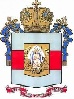 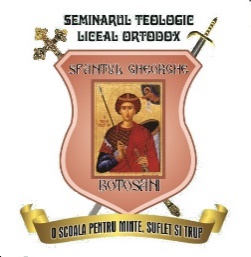 MINISTERUL EDUCAȚIEIMITROPOLIA MOLDOVEI ŞI BUCOVINEI ARHIEPISCOPIA IAŞILOR     SEMINARUL TEOLOGIC LICEAL ORTODOX  “SF.GHEORGHE” BOTOŞANIStr. Prieteniei, nr. 2, tel./fax. 0231/581773, e-mail: seminarul_bt@yahoo.com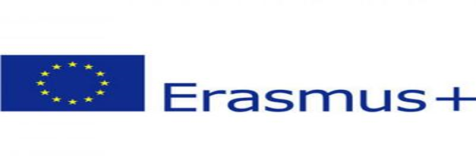 Seminarul Teologic Liceal Ortodox “Sfântul Gheorghe” Botoșani - partener într-un nou proiect cu finanțare europeană!	Seminarul Teologic Liceal Ortodox “Sfântul Gheorghe” Botoșani, a câștigat, împreună cu Turcia, Finlanda, Polonia, Croația și Bulgaria o finanțare europeană necesară derulării unui proiect Acțiune K2, în cadrul programului Erasmus+. Coordonatorul proiectului este o școală din Turcia.	 SEAL (30 mai 2022- 30 mai 2024) – Searching Ecological Alternatives of Life este un proiect care își propune să aplice un program extins, incluziv și colaborativ pentru a îmbunătăți gradul de conștientizare a problemelor de mediu și achiziționarea de cunoștințe și bune practici în școli.	Obiectivele SEALsunt multiple și constau în:colectarea de informații despre subiectele de mediu și împărtășirea acestora cu cât mai entități (elevi, profesori, ONG-uri, companii, instituții locale și  de învățământ); încurajarea dobândirii de noi obiceiuri de reducere a deșeurilor, reciclare, reutilizare, economisire a energiei și de viață ecologică;promovarea inițiativelor și acțiunilor tinerilor în vederea protejării, conservării naturii; furnizarea de cursuri de formare pentru formatorii tinerilor cu scopul de a spori utilizarea metodelor de predare non-formale și bazate pe experiență practică în domeniul mediului; promovarea cooperării între diferite tipuri de organizații educaționale care lucrează cu tinerii;  schimbul de abordări și tehnici eficiente și aplicabile pe teme de mediu în Europa; incluziunea elevilor cu mai puține oportunități, dezvoltarea competențelor-cheie în ceea ce privește abilitățile personale, interculturale și sociale, comunicarea într-o limbă străină, exprimarea în limba maternă,  competențele digitale și competențele civice; îmbunătățirea abilităților de cercetare-dezvoltare, digitale, de prezentare și organizare ale participanților.Organizațiile participante sunt:1. O organizație de tineret din Finlanda, susținută de Ministerul finlandez al Educației care este expertă în educația pentru mediu în rândul tinerilor – furnizor de cursuri2. Akdeniz Anatolian High School din Turcia - coordonator3. Goce Delchev din Bulgaria - partener4. Seminarul Teologic Liceal Ortodox “Sf. Gheorghe” din Botoșani, România - partener5. Gdansku High School din Polonia- partener6. Josipa Slavenskog Cakovec High School din Croația- partenerDin echipa locală de management fac parte: pr. prof. dr. Daniel Dascălu – directorul instituției, prof. Daniela Grădinaru, prof. Jeanina Apostol, și elevii Andrei Cristian Ciurciun și Iustin Popovici. Echipa managerială va fi susținută de ECO TEAM – o echipă de 20 de elevi, coordonată de profesori, care va implementa activitățile din cadrul proiectului (proiect eTwinning împreună cu ceilalți parteneri, crearea unui colț Erasmus+, a unui spațiu verde, logo, materiale promoționale, organizarea de întâlniri cu autoritățile locale, ONG-uri, firme ce se ocupă cu protecția mediului, diseminarea proiectului la nivel local și international, etc)Director,pr. prof. dr. Daniel Dascălu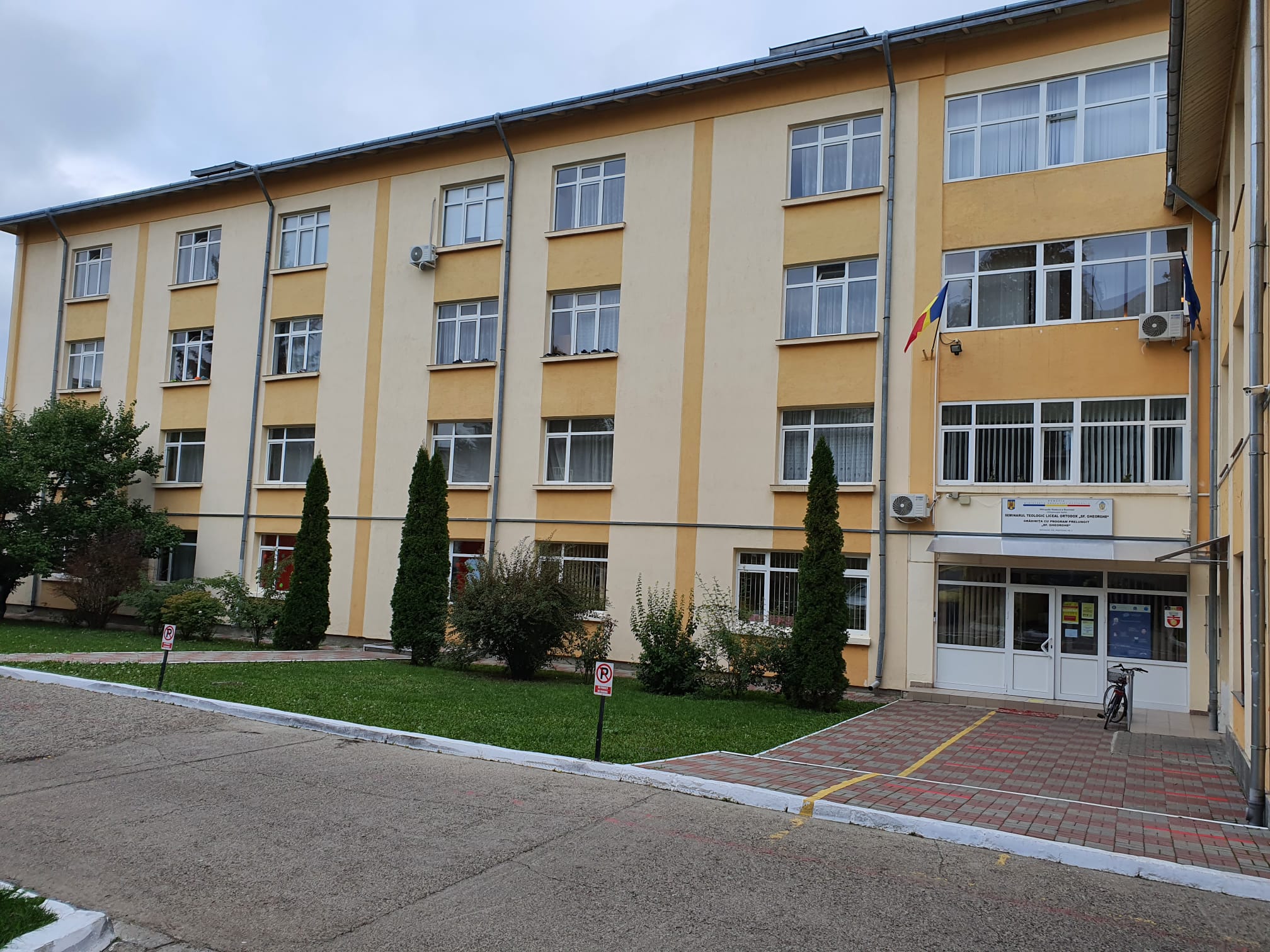 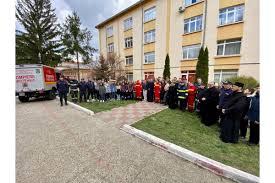 